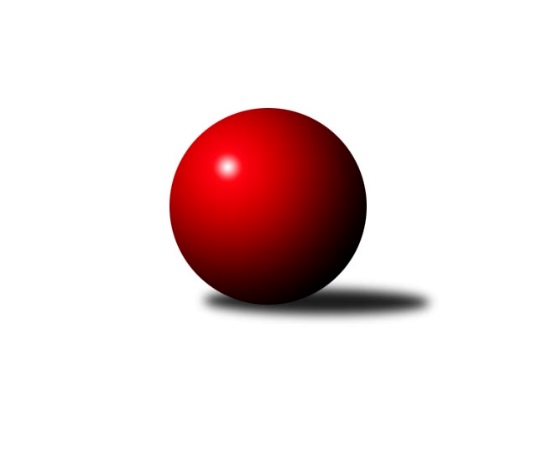 Č.12Ročník 2009/2010	26.5.2024 Meziokresní přebor-Bruntál, Opava  2009/2010Statistika 12. kolaTabulka družstev:		družstvo	záp	výh	rem	proh	skore	sety	průměr	body	plné	dorážka	chyby	1.	TJ Kovohutě Břidličná ˝D˝	11	9	1	1	81 : 29 	(60.5 : 27.5)	1631	19	1135	497	23.4	2.	TJ Sokol Chvalíkovice ˝B˝	12	9	0	3	84 : 36 	(55.0 : 41.0)	1600	18	1126	474	28.2	3.	KK PEPINO Bruntál	11	9	0	2	71 : 39 	(55.5 : 32.5)	1560	18	1094	466	32.7	4.	KK Jiskra Rýmařov ˝B˝	11	8	0	3	66 : 44 	(53.5 : 34.5)	1644	16	1134	510	25.2	5.	TJ Opava ˝E˝	11	7	0	4	65 : 45 	(50.5 : 37.5)	1550	14	1089	461	33.1	6.	TJ  Krnov ˝C˝	12	7	0	5	60 : 60 	(51.0 : 45.0)	1504	14	1068	436	40.7	7.	TJ Jiskra Rýmařov ˝C˝	11	6	0	5	65 : 45 	(52.5 : 35.5)	1636	12	1129	507	25.4	8.	TJ Horní Benešov ˝D˝	11	6	0	5	63 : 47 	(50.5 : 37.5)	1556	12	1105	452	25.8	9.	TJ Světlá Hora ˝A˝	11	5	1	5	56 : 54 	(44.5 : 43.5)	1577	11	1113	464	32.8	10.	TJ Světlá Hora ˝B˝	11	5	0	6	56 : 54 	(46.0 : 42.0)	1492	10	1055	437	34.5	11.	TJ Kovohutě Břidličná ˝C˝	11	4	0	7	42 : 68 	(35.0 : 53.0)	1577	8	1101	476	30.1	12.	RSKK Raciborz	11	3	0	8	43 : 67 	(39.0 : 49.0)	1517	6	1070	447	41	13.	KK Minerva Opava ˝C˝	11	3	0	8	37 : 73 	(32.5 : 55.5)	1498	6	1064	434	36.5	14.	TJ Opava ˝F˝	12	2	0	10	34 : 86 	(28.5 : 67.5)	1424	4	1026	398	48.9	15.	TJ Horní Benešov ˝F˝	11	0	0	11	17 : 93 	(17.5 : 70.5)	1402	0	1017	385	55Tabulka doma:		družstvo	záp	výh	rem	proh	skore	sety	průměr	body	maximum	minimum	1.	TJ Horní Benešov ˝D˝	6	6	0	0	50 : 10 	(36.0 : 12.0)	1684	12	1745	1606	2.	KK PEPINO Bruntál	6	6	0	0	41 : 19 	(32.0 : 16.0)	1509	12	1608	1359	3.	TJ Sokol Chvalíkovice ˝B˝	6	5	0	1	46 : 14 	(30.5 : 17.5)	1604	10	1636	1561	4.	TJ Kovohutě Břidličná ˝D˝	5	5	0	0	38 : 12 	(29.5 : 10.5)	1601	10	1632	1539	5.	TJ Opava ˝E˝	6	5	0	1	41 : 19 	(30.0 : 18.0)	1597	10	1672	1551	6.	TJ  Krnov ˝C˝	6	5	0	1	40 : 20 	(31.0 : 17.0)	1493	10	1581	1426	7.	KK Jiskra Rýmařov ˝B˝	6	5	0	1	38 : 22 	(33.0 : 15.0)	1733	10	1803	1673	8.	TJ Světlá Hora ˝A˝	6	3	1	2	29 : 31 	(24.5 : 23.5)	1507	7	1607	1442	9.	TJ Světlá Hora ˝B˝	5	3	0	2	34 : 16 	(26.0 : 14.0)	1517	6	1553	1438	10.	TJ Jiskra Rýmařov ˝C˝	5	3	0	2	29 : 21 	(25.5 : 14.5)	1734	6	1826	1688	11.	TJ Kovohutě Břidličná ˝C˝	6	3	0	3	24 : 36 	(21.0 : 27.0)	1567	6	1619	1520	12.	RSKK Raciborz	5	2	0	3	24 : 26 	(20.0 : 20.0)	1473	4	1508	1444	13.	TJ Opava ˝F˝	6	2	0	4	24 : 36 	(17.5 : 30.5)	1497	4	1594	1398	14.	KK Minerva Opava ˝C˝	5	2	0	3	17 : 33 	(17.5 : 22.5)	1564	4	1593	1509	15.	TJ Horní Benešov ˝F˝	5	0	0	5	12 : 38 	(11.0 : 29.0)	1484	0	1516	1430Tabulka venku:		družstvo	záp	výh	rem	proh	skore	sety	průměr	body	maximum	minimum	1.	TJ Kovohutě Břidličná ˝D˝	6	4	1	1	43 : 17 	(31.0 : 17.0)	1637	9	1763	1559	2.	TJ Sokol Chvalíkovice ˝B˝	6	4	0	2	38 : 22 	(24.5 : 23.5)	1600	8	1724	1516	3.	TJ Jiskra Rýmařov ˝C˝	6	3	0	3	36 : 24 	(27.0 : 21.0)	1620	6	1675	1558	4.	KK PEPINO Bruntál	5	3	0	2	30 : 20 	(23.5 : 16.5)	1570	6	1695	1485	5.	KK Jiskra Rýmařov ˝B˝	5	3	0	2	28 : 22 	(20.5 : 19.5)	1655	6	1770	1564	6.	TJ Světlá Hora ˝A˝	5	2	0	3	27 : 23 	(20.0 : 20.0)	1594	4	1720	1542	7.	TJ Opava ˝E˝	5	2	0	3	24 : 26 	(20.5 : 19.5)	1540	4	1607	1427	8.	TJ Světlá Hora ˝B˝	6	2	0	4	22 : 38 	(20.0 : 28.0)	1488	4	1636	1351	9.	TJ  Krnov ˝C˝	6	2	0	4	20 : 40 	(20.0 : 28.0)	1507	4	1579	1449	10.	TJ Kovohutě Břidličná ˝C˝	5	1	0	4	18 : 32 	(14.0 : 26.0)	1584	2	1684	1467	11.	KK Minerva Opava ˝C˝	6	1	0	5	20 : 40 	(15.0 : 33.0)	1485	2	1541	1430	12.	RSKK Raciborz	6	1	0	5	19 : 41 	(19.0 : 29.0)	1529	2	1610	1379	13.	TJ Horní Benešov ˝D˝	5	0	0	5	13 : 37 	(14.5 : 25.5)	1531	0	1681	1429	14.	TJ Opava ˝F˝	6	0	0	6	10 : 50 	(11.0 : 37.0)	1412	0	1555	1308	15.	TJ Horní Benešov ˝F˝	6	0	0	6	5 : 55 	(6.5 : 41.5)	1381	0	1534	1243Tabulka podzimní části:		družstvo	záp	výh	rem	proh	skore	sety	průměr	body	doma	venku	1.	TJ Kovohutě Břidličná ˝D˝	11	9	1	1	81 : 29 	(60.5 : 27.5)	1631	19 	5 	0 	0 	4 	1 	1	2.	TJ Sokol Chvalíkovice ˝B˝	12	9	0	3	84 : 36 	(55.0 : 41.0)	1600	18 	5 	0 	1 	4 	0 	2	3.	KK PEPINO Bruntál	11	9	0	2	71 : 39 	(55.5 : 32.5)	1560	18 	6 	0 	0 	3 	0 	2	4.	KK Jiskra Rýmařov ˝B˝	11	8	0	3	66 : 44 	(53.5 : 34.5)	1644	16 	5 	0 	1 	3 	0 	2	5.	TJ Opava ˝E˝	11	7	0	4	65 : 45 	(50.5 : 37.5)	1550	14 	5 	0 	1 	2 	0 	3	6.	TJ  Krnov ˝C˝	12	7	0	5	60 : 60 	(51.0 : 45.0)	1504	14 	5 	0 	1 	2 	0 	4	7.	TJ Jiskra Rýmařov ˝C˝	11	6	0	5	65 : 45 	(52.5 : 35.5)	1636	12 	3 	0 	2 	3 	0 	3	8.	TJ Horní Benešov ˝D˝	11	6	0	5	63 : 47 	(50.5 : 37.5)	1556	12 	6 	0 	0 	0 	0 	5	9.	TJ Světlá Hora ˝A˝	11	5	1	5	56 : 54 	(44.5 : 43.5)	1577	11 	3 	1 	2 	2 	0 	3	10.	TJ Světlá Hora ˝B˝	11	5	0	6	56 : 54 	(46.0 : 42.0)	1492	10 	3 	0 	2 	2 	0 	4	11.	TJ Kovohutě Břidličná ˝C˝	11	4	0	7	42 : 68 	(35.0 : 53.0)	1577	8 	3 	0 	3 	1 	0 	4	12.	RSKK Raciborz	11	3	0	8	43 : 67 	(39.0 : 49.0)	1517	6 	2 	0 	3 	1 	0 	5	13.	KK Minerva Opava ˝C˝	11	3	0	8	37 : 73 	(32.5 : 55.5)	1498	6 	2 	0 	3 	1 	0 	5	14.	TJ Opava ˝F˝	12	2	0	10	34 : 86 	(28.5 : 67.5)	1424	4 	2 	0 	4 	0 	0 	6	15.	TJ Horní Benešov ˝F˝	11	0	0	11	17 : 93 	(17.5 : 70.5)	1402	0 	0 	0 	5 	0 	0 	6Tabulka jarní části:		družstvo	záp	výh	rem	proh	skore	sety	průměr	body	doma	venku	1.	TJ Horní Benešov ˝D˝	0	0	0	0	0 : 0 	(0.0 : 0.0)	0	0 	0 	0 	0 	0 	0 	0 	2.	TJ Světlá Hora ˝B˝	0	0	0	0	0 : 0 	(0.0 : 0.0)	0	0 	0 	0 	0 	0 	0 	0 	3.	TJ Horní Benešov ˝F˝	0	0	0	0	0 : 0 	(0.0 : 0.0)	0	0 	0 	0 	0 	0 	0 	0 	4.	RSKK Raciborz	0	0	0	0	0 : 0 	(0.0 : 0.0)	0	0 	0 	0 	0 	0 	0 	0 	5.	KK PEPINO Bruntál	0	0	0	0	0 : 0 	(0.0 : 0.0)	0	0 	0 	0 	0 	0 	0 	0 	6.	KK Jiskra Rýmařov ˝B˝	0	0	0	0	0 : 0 	(0.0 : 0.0)	0	0 	0 	0 	0 	0 	0 	0 	7.	TJ Kovohutě Břidličná ˝D˝	0	0	0	0	0 : 0 	(0.0 : 0.0)	0	0 	0 	0 	0 	0 	0 	0 	8.	TJ Opava ˝F˝	0	0	0	0	0 : 0 	(0.0 : 0.0)	0	0 	0 	0 	0 	0 	0 	0 	9.	TJ Jiskra Rýmařov ˝C˝	0	0	0	0	0 : 0 	(0.0 : 0.0)	0	0 	0 	0 	0 	0 	0 	0 	10.	KK Minerva Opava ˝C˝	0	0	0	0	0 : 0 	(0.0 : 0.0)	0	0 	0 	0 	0 	0 	0 	0 	11.	TJ Světlá Hora ˝A˝	0	0	0	0	0 : 0 	(0.0 : 0.0)	0	0 	0 	0 	0 	0 	0 	0 	12.	TJ  Krnov ˝C˝	0	0	0	0	0 : 0 	(0.0 : 0.0)	0	0 	0 	0 	0 	0 	0 	0 	13.	TJ Opava ˝E˝	0	0	0	0	0 : 0 	(0.0 : 0.0)	0	0 	0 	0 	0 	0 	0 	0 	14.	TJ Kovohutě Břidličná ˝C˝	0	0	0	0	0 : 0 	(0.0 : 0.0)	0	0 	0 	0 	0 	0 	0 	0 	15.	TJ Sokol Chvalíkovice ˝B˝	0	0	0	0	0 : 0 	(0.0 : 0.0)	0	0 	0 	0 	0 	0 	0 	0 Zisk bodů pro družstvo:		jméno hráče	družstvo	body	zápasy	v %	dílčí body	sety	v %	1.	Tomáš Janalík 	KK PEPINO Bruntál 	21	/	11	(95%)		/		(%)	2.	Miloslav Slouka 	KK Jiskra Rýmařov ˝B˝ 	20	/	11	(91%)		/		(%)	3.	Marek Hynar 	TJ Sokol Chvalíkovice ˝B˝ 	20	/	11	(91%)		/		(%)	4.	Ota Pidima 	TJ Kovohutě Břidličná ˝D˝ 	19	/	11	(86%)		/		(%)	5.	Josef Klapetek 	TJ Opava ˝E˝ 	18	/	11	(82%)		/		(%)	6.	Pavel Vládek 	TJ Kovohutě Břidličná ˝D˝ 	18	/	11	(82%)		/		(%)	7.	Pavel Přikryl 	TJ Světlá Hora ˝B˝ 	16	/	10	(80%)		/		(%)	8.	Jaroslav Lakomý 	TJ  Krnov ˝C˝ 	16	/	12	(67%)		/		(%)	9.	Miroslava Paulerová 	TJ Jiskra Rýmařov ˝C˝ 	15	/	11	(68%)		/		(%)	10.	Roman Beinhauer 	TJ Sokol Chvalíkovice ˝B˝ 	14	/	7	(100%)		/		(%)	11.	Josef Novotný 	KK PEPINO Bruntál 	14	/	8	(88%)		/		(%)	12.	Petr Kozák 	TJ Horní Benešov ˝D˝ 	14	/	9	(78%)		/		(%)	13.	Antonín Hendrych 	TJ Sokol Chvalíkovice ˝B˝ 	14	/	9	(78%)		/		(%)	14.	Jaroslav Doseděl 	TJ Kovohutě Břidličná ˝D˝ 	14	/	10	(70%)		/		(%)	15.	Andrea Fučíková 	TJ Jiskra Rýmařov ˝C˝ 	14	/	11	(64%)		/		(%)	16.	Miloslav  Petrů 	TJ Horní Benešov ˝D˝ 	13	/	9	(72%)		/		(%)	17.	Zdenek Hudec 	TJ Světlá Hora ˝A˝ 	13	/	11	(59%)		/		(%)	18.	Lukáš Janalík 	KK PEPINO Bruntál 	12	/	8	(75%)		/		(%)	19.	Petr Domčík 	TJ Světlá Hora ˝B˝ 	12	/	8	(75%)		/		(%)	20.	Maciej Basista 	RSKK Raciborz 	12	/	9	(67%)		/		(%)	21.	Pavel Dvořák 	TJ Světlá Hora ˝A˝ 	12	/	9	(67%)		/		(%)	22.	Jaroslav Zelinka 	TJ Kovohutě Břidličná ˝C˝ 	12	/	9	(67%)		/		(%)	23.	Jaromír Čech 	TJ  Krnov ˝C˝ 	12	/	10	(60%)		/		(%)	24.	Zdeňka Habartová 	TJ Horní Benešov ˝D˝ 	12	/	10	(60%)		/		(%)	25.	Štěpán Charník 	KK Jiskra Rýmařov ˝B˝ 	12	/	10	(60%)		/		(%)	26.	František Ocelák 	TJ Světlá Hora ˝A˝ 	11	/	12	(46%)		/		(%)	27.	Radek Hendrych 	TJ Sokol Chvalíkovice ˝B˝ 	10	/	6	(83%)		/		(%)	28.	Josef Václavík 	TJ Kovohutě Břidličná ˝D˝ 	10	/	8	(63%)		/		(%)	29.	František Habrman 	TJ Kovohutě Břidličná ˝C˝ 	10	/	8	(63%)		/		(%)	30.	Pavla Hendrychová 	TJ Opava ˝E˝ 	10	/	8	(63%)		/		(%)	31.	Josef Provaz 	TJ Světlá Hora ˝B˝ 	10	/	9	(56%)		/		(%)	32.	Miroslava Hendrychová 	TJ Opava ˝E˝ 	10	/	9	(56%)		/		(%)	33.	Anna Dosedělová 	TJ Kovohutě Břidličná ˝C˝ 	10	/	10	(50%)		/		(%)	34.	Romana Valová 	TJ Jiskra Rýmařov ˝C˝ 	10	/	11	(45%)		/		(%)	35.	Karel Michalka 	TJ Opava ˝F˝ 	10	/	11	(45%)		/		(%)	36.	Mariusz Gierczak 	RSKK Raciborz 	9	/	8	(56%)		/		(%)	37.	Eva Schreiberová 	TJ Jiskra Rýmařov ˝C˝ 	8	/	5	(80%)		/		(%)	38.	Martin Mikeska 	KK Jiskra Rýmařov ˝B˝ 	8	/	9	(44%)		/		(%)	39.	Petr Daranský 	TJ  Krnov ˝C˝ 	8	/	10	(40%)		/		(%)	40.	Lubomír Bičík 	KK Minerva Opava ˝C˝ 	8	/	10	(40%)		/		(%)	41.	Josef Matušek 	TJ Světlá Hora ˝B˝ 	8	/	10	(40%)		/		(%)	42.	Jan Strnadel 	KK Minerva Opava ˝C˝ 	8	/	11	(36%)		/		(%)	43.	Jaromír Hendrych 	TJ Opava ˝E˝ 	7	/	9	(39%)		/		(%)	44.	Milan Franer 	TJ Opava ˝F˝ 	6	/	4	(75%)		/		(%)	45.	Cezary Koczorski 	RSKK Raciborz 	6	/	5	(60%)		/		(%)	46.	Jan Kriwenky 	TJ Horní Benešov ˝D˝ 	6	/	5	(60%)		/		(%)	47.	Monika Maňurová 	TJ Jiskra Rýmařov ˝C˝ 	6	/	6	(50%)		/		(%)	48.	Pavel Jašek 	TJ Opava ˝E˝ 	6	/	6	(50%)		/		(%)	49.	Martin Kaduk 	TJ Světlá Hora ˝A˝ 	6	/	7	(43%)		/		(%)	50.	Lukasz Pawelek 	RSKK Raciborz 	6	/	7	(43%)		/		(%)	51.	Michal Ihnát 	KK Jiskra Rýmařov ˝B˝ 	6	/	8	(38%)		/		(%)	52.	Martin Chalupa 	KK Minerva Opava ˝C˝ 	6	/	8	(38%)		/		(%)	53.	Vladislava Kubáčová 	TJ  Krnov ˝C˝ 	6	/	8	(38%)		/		(%)	54.	Vladislav Kobelár 	TJ Opava ˝F˝ 	6	/	8	(38%)		/		(%)	55.	Zdeněk Žanda 	TJ Horní Benešov ˝F˝ 	5	/	3	(83%)		/		(%)	56.	David Stromský 	KK Minerva Opava ˝C˝ 	5	/	6	(42%)		/		(%)	57.	Jan Přikryl 	TJ Světlá Hora ˝A˝ 	4	/	4	(50%)		/		(%)	58.	Jan Chovanec 	TJ Sokol Chvalíkovice ˝B˝ 	4	/	4	(50%)		/		(%)	59.	Jiří Volný 	TJ Opava ˝F˝ 	4	/	5	(40%)		/		(%)	60.	David Láčík 	TJ Horní Benešov ˝D˝ 	4	/	5	(40%)		/		(%)	61.	Josef Mikeska 	KK Jiskra Rýmařov ˝B˝ 	4	/	6	(33%)		/		(%)	62.	Pavel Veselka 	TJ Kovohutě Břidličná ˝C˝ 	4	/	8	(25%)		/		(%)	63.	Kateřina Kocourková 	TJ Horní Benešov ˝F˝ 	4	/	8	(25%)		/		(%)	64.	Jana Branišová 	TJ Horní Benešov ˝F˝ 	4	/	10	(20%)		/		(%)	65.	Patricie Šrámková 	TJ Horní Benešov ˝F˝ 	4	/	10	(20%)		/		(%)	66.	Rostislav Jiřičný 	KK PEPINO Bruntál 	2	/	1	(100%)		/		(%)	67.	Jiří Chylík 	TJ  Krnov ˝C˝ 	2	/	2	(50%)		/		(%)	68.	Lukáš Kysela 	TJ Opava ˝F˝ 	2	/	2	(50%)		/		(%)	69.	Sabina Trulejová 	TJ Sokol Chvalíkovice ˝B˝ 	2	/	3	(33%)		/		(%)	70.	Marta Andrejčáková 	KK Minerva Opava ˝C˝ 	2	/	3	(33%)		/		(%)	71.	Hana Heiserová 	KK Minerva Opava ˝C˝ 	2	/	4	(25%)		/		(%)	72.	Olga Kiziridisová 	KK PEPINO Bruntál 	2	/	4	(25%)		/		(%)	73.	Jiří Novák 	TJ Opava ˝F˝ 	2	/	5	(20%)		/		(%)	74.	Anna Novosadová 	TJ  Krnov ˝C˝ 	2	/	5	(20%)		/		(%)	75.	Milan Milián 	KK PEPINO Bruntál 	2	/	6	(17%)		/		(%)	76.	Magdalena Soroka 	RSKK Raciborz 	2	/	7	(14%)		/		(%)	77.	Marek Prusicki 	RSKK Raciborz 	2	/	8	(13%)		/		(%)	78.	Pavel Jašek 	TJ Sokol Chvalíkovice ˝B˝ 	0	/	1	(0%)		/		(%)	79.	Milan Volf 	KK PEPINO Bruntál 	0	/	1	(0%)		/		(%)	80.	Vlastimil Trulej 	TJ Sokol Chvalíkovice ˝B˝ 	0	/	1	(0%)		/		(%)	81.	Vlastimil Polášek 	TJ Světlá Hora ˝A˝ 	0	/	1	(0%)		/		(%)	82.	Dominik Tesař 	TJ Horní Benešov ˝F˝ 	0	/	1	(0%)		/		(%)	83.	Jitka Kovalová 	TJ  Krnov ˝C˝ 	0	/	1	(0%)		/		(%)	84.	Jan Mlčák 	KK PEPINO Bruntál 	0	/	2	(0%)		/		(%)	85.	Richard Janalík 	KK PEPINO Bruntál 	0	/	2	(0%)		/		(%)	86.	Miroslav Langer 	TJ Světlá Hora ˝B˝ 	0	/	2	(0%)		/		(%)	87.	Stanislav Troják 	KK Minerva Opava ˝C˝ 	0	/	2	(0%)		/		(%)	88.	Jaromír Návrat 	TJ Světlá Hora ˝B˝ 	0	/	2	(0%)		/		(%)	89.	Jindřich Dankovič 	TJ Horní Benešov ˝D˝ 	0	/	2	(0%)		/		(%)	90.	Nikolas Košík 	TJ Horní Benešov ˝F˝ 	0	/	2	(0%)		/		(%)	91.	Miroslav Petřek st.	TJ Horní Benešov ˝D˝ 	0	/	3	(0%)		/		(%)	92.	Pavel Švéda 	TJ Světlá Hora ˝B˝ 	0	/	3	(0%)		/		(%)	93.	František Pončík 	TJ Kovohutě Břidličná ˝D˝ 	0	/	4	(0%)		/		(%)	94.	Daniel Košík 	TJ Horní Benešov ˝F˝ 	0	/	5	(0%)		/		(%)	95.	Pavel Štěpaník 	TJ Horní Benešov ˝F˝ 	0	/	5	(0%)		/		(%)	96.	Miroslav Nosek 	TJ Sokol Chvalíkovice ˝B˝ 	0	/	6	(0%)		/		(%)	97.	Lubomír Khýr 	TJ Kovohutě Břidličná ˝C˝ 	0	/	9	(0%)		/		(%)	98.	Vilibald Marker 	TJ Opava ˝F˝ 	0	/	12	(0%)		/		(%)Průměry na kuželnách:		kuželna	průměr	plné	dorážka	chyby	výkon na hráče	1.	KK Jiskra Rýmařov, 1-4	1697	1187	510	28.9	(424.4)	2.	Minerva Opava, 1-2	1580	1094	485	28.8	(395.0)	3.	 Horní Benešov, 1-4	1578	1114	463	38.9	(394.7)	4.	TJ Sokol Chvalíkovice, 1-2	1572	1099	473	27.7	(393.2)	5.	TJ Kovohutě Břidličná, 1-2	1566	1096	469	29.6	(391.5)	6.	TJ Opava, 1-4	1543	1092	450	38.8	(385.9)	7.	TJ Světlá Hora, 1-4	1499	1047	451	33.1	(374.8)	8.	TJ Krnov, 1-2	1477	1056	420	44.5	(369.3)	9.	KK Pepino Bruntál, 1-2	1476	1037	439	35.1	(369.2)	10.	RSKK Raciborz, 1-4	1465	1047	418	38.6	(366.4)Nejlepší výkony na kuželnách:KK Jiskra Rýmařov, 1-4TJ Jiskra Rýmařov ˝C˝	1826	9. kolo	Miroslava Paulerová 	TJ Jiskra Rýmařov ˝C˝	486	9. koloKK Jiskra Rýmařov ˝B˝	1803	12. kolo	Martin Mikeska 	KK Jiskra Rýmařov ˝B˝	470	12. koloKK Jiskra Rýmařov ˝B˝	1770	9. kolo	Miloslav Slouka 	KK Jiskra Rýmařov ˝B˝	465	4. koloKK Jiskra Rýmařov ˝B˝	1764	4. kolo	Romana Valová 	TJ Jiskra Rýmařov ˝C˝	464	9. koloTJ Kovohutě Břidličná ˝D˝	1763	3. kolo	Lukáš Janalík 	KK PEPINO Bruntál	464	6. koloKK Jiskra Rýmařov ˝B˝	1747	6. kolo	Ota Pidima 	TJ Kovohutě Břidličná ˝D˝	461	3. koloTJ Jiskra Rýmařov ˝C˝	1734	5. kolo	Štěpán Charník 	KK Jiskra Rýmařov ˝B˝	460	9. koloTJ Jiskra Rýmařov ˝C˝	1728	7. kolo	Štěpán Charník 	KK Jiskra Rýmařov ˝B˝	460	4. koloTJ Sokol Chvalíkovice ˝B˝	1724	8. kolo	Miloslav Slouka 	KK Jiskra Rýmařov ˝B˝	460	2. koloKK Jiskra Rýmařov ˝B˝	1723	2. kolo	Miroslava Paulerová 	TJ Jiskra Rýmařov ˝C˝	456	7. koloMinerva Opava, 1-2TJ Jiskra Rýmařov ˝C˝	1675	6. kolo	Karel Michalka 	TJ Opava ˝F˝	427	4. koloTJ Světlá Hora ˝B˝	1636	8. kolo	Pavel Přikryl 	TJ Světlá Hora ˝B˝	424	8. koloRSKK Raciborz	1610	11. kolo	Romana Valová 	TJ Jiskra Rýmařov ˝C˝	424	6. koloKK Minerva Opava ˝C˝	1593	11. kolo	Miroslava Paulerová 	TJ Jiskra Rýmařov ˝C˝	420	6. koloKK Minerva Opava ˝C˝	1584	4. kolo	David Stromský 	KK Minerva Opava ˝C˝	417	11. koloKK Minerva Opava ˝C˝	1580	6. kolo	Mariusz Gierczak 	RSKK Raciborz	417	11. koloKK Minerva Opava ˝C˝	1556	2. kolo	Andrea Fučíková 	TJ Jiskra Rýmařov ˝C˝	417	6. koloTJ Opava ˝E˝	1555	2. kolo	Eva Schreiberová 	TJ Jiskra Rýmařov ˝C˝	414	6. koloKK Minerva Opava ˝C˝	1509	8. kolo	Petr Domčík 	TJ Světlá Hora ˝B˝	412	8. koloTJ Opava ˝F˝	1502	4. kolo	Martin Chalupa 	KK Minerva Opava ˝C˝	410	11. kolo Horní Benešov, 1-4TJ Horní Benešov ˝D˝	1745	5. kolo	Petr Kozák 	TJ Horní Benešov ˝D˝	473	10. koloTJ Horní Benešov ˝D˝	1706	12. kolo	Josef Klapetek 	TJ Opava ˝E˝	460	8. koloTJ Horní Benešov ˝D˝	1706	10. kolo	Petr Kozák 	TJ Horní Benešov ˝D˝	451	5. koloTJ Horní Benešov ˝D˝	1684	3. kolo	Miloslav  Petrů 	TJ Horní Benešov ˝D˝	446	10. koloTJ Sokol Chvalíkovice ˝B˝	1657	4. kolo	Petr Kozák 	TJ Horní Benešov ˝D˝	446	3. koloTJ Horní Benešov ˝D˝	1656	8. kolo	Jan Kriwenky 	TJ Horní Benešov ˝D˝	443	5. koloTJ Jiskra Rýmařov ˝C˝	1653	12. kolo	Zdeněk Žanda 	TJ Horní Benešov ˝F˝	442	9. koloTJ Kovohutě Břidličná ˝D˝	1608	6. kolo	Miloslav  Petrů 	TJ Horní Benešov ˝D˝	442	12. koloTJ Horní Benešov ˝D˝	1606	1. kolo	Marek Hynar 	TJ Sokol Chvalíkovice ˝B˝	436	4. koloTJ Kovohutě Břidličná ˝C˝	1584	5. kolo	Andrea Fučíková 	TJ Jiskra Rýmařov ˝C˝	436	12. koloTJ Sokol Chvalíkovice, 1-2TJ Sokol Chvalíkovice ˝B˝	1636	3. kolo	Roman Beinhauer 	TJ Sokol Chvalíkovice ˝B˝	433	1. koloTJ Sokol Chvalíkovice ˝B˝	1628	1. kolo	Jan Chovanec 	TJ Sokol Chvalíkovice ˝B˝	429	3. koloTJ Sokol Chvalíkovice ˝B˝	1610	5. kolo	Antonín Hendrych 	TJ Sokol Chvalíkovice ˝B˝	425	1. koloTJ Sokol Chvalíkovice ˝B˝	1598	9. kolo	Antonín Hendrych 	TJ Sokol Chvalíkovice ˝B˝	420	7. koloTJ Sokol Chvalíkovice ˝B˝	1590	7. kolo	Marek Hynar 	TJ Sokol Chvalíkovice ˝B˝	419	5. koloTJ Jiskra Rýmařov ˝C˝	1584	1. kolo	Pavel Veselka 	TJ Kovohutě Břidličná ˝C˝	416	9. koloTJ Kovohutě Břidličná ˝C˝	1576	9. kolo	Marek Hynar 	TJ Sokol Chvalíkovice ˝B˝	415	9. koloTJ Sokol Chvalíkovice ˝B˝	1561	11. kolo	Antonín Hendrych 	TJ Sokol Chvalíkovice ˝B˝	414	11. koloKK Minerva Opava ˝C˝	1541	5. kolo	Roman Beinhauer 	TJ Sokol Chvalíkovice ˝B˝	413	7. koloTJ  Krnov ˝C˝	1523	7. kolo	Andrea Fučíková 	TJ Jiskra Rýmařov ˝C˝	409	1. koloTJ Kovohutě Břidličná, 1-2TJ Kovohutě Břidličná ˝D˝	1632	7. kolo	František Habrman 	TJ Kovohutě Břidličná ˝C˝	437	10. koloTJ Světlá Hora ˝B˝	1624	12. kolo	Zdenek Hudec 	TJ Světlá Hora ˝A˝	433	4. koloTJ Kovohutě Břidličná ˝C˝	1619	10. kolo	Jaroslav Doseděl 	TJ Kovohutě Břidličná ˝D˝	432	11. koloTJ Kovohutě Břidličná ˝D˝	1617	11. kolo	František Habrman 	TJ Kovohutě Břidličná ˝C˝	430	11. koloTJ Kovohutě Břidličná ˝D˝	1617	9. kolo	Ota Pidima 	TJ Kovohutě Břidličná ˝D˝	428	2. koloTJ Jiskra Rýmařov ˝C˝	1612	10. kolo	František Ocelák 	TJ Světlá Hora ˝A˝	422	4. koloTJ Kovohutě Břidličná ˝C˝	1611	11. kolo	Marek Hynar 	TJ Sokol Chvalíkovice ˝B˝	421	2. koloTJ Opava ˝E˝	1607	6. kolo	Jaromír Hendrych 	TJ Opava ˝E˝	421	6. koloTJ Kovohutě Břidličná ˝C˝	1602	12. kolo	Jaroslav Zelinka 	TJ Kovohutě Břidličná ˝C˝	419	11. koloTJ Kovohutě Břidličná ˝D˝	1601	2. kolo	Ota Pidima 	TJ Kovohutě Břidličná ˝D˝	418	7. koloTJ Opava, 1-4TJ Opava ˝E˝	1672	5. kolo	Miloslav Slouka 	KK Jiskra Rýmařov ˝B˝	456	5. koloTJ Kovohutě Břidličná ˝D˝	1669	1. kolo	Milan Franer 	TJ Opava ˝F˝	453	5. koloTJ Opava ˝E˝	1647	3. kolo	Maciej Basista 	RSKK Raciborz	437	3. koloKK Jiskra Rýmařov ˝B˝	1625	7. kolo	Karel Michalka 	TJ Opava ˝F˝	434	1. koloTJ Opava ˝E˝	1594	10. kolo	Josef Klapetek 	TJ Opava ˝E˝	434	10. koloTJ Opava ˝F˝	1594	5. kolo	Miloslav Slouka 	KK Jiskra Rýmařov ˝B˝	433	7. koloTJ Sokol Chvalíkovice ˝B˝	1586	12. kolo	Jaromír Hendrych 	TJ Opava ˝E˝	431	5. koloKK Jiskra Rýmařov ˝B˝	1583	5. kolo	Jaromír Hendrych 	TJ Opava ˝E˝	430	12. koloTJ Opava ˝F˝	1565	1. kolo	Josef Klapetek 	TJ Opava ˝E˝	428	5. koloTJ Opava ˝E˝	1559	12. kolo	Josef Václavík 	TJ Kovohutě Břidličná ˝D˝	426	1. koloTJ Světlá Hora, 1-4TJ Kovohutě Břidličná ˝D˝	1644	12. kolo	Tomáš Janalík 	KK PEPINO Bruntál	458	8. koloKK Jiskra Rýmařov ˝B˝	1617	3. kolo	Josef Václavík 	TJ Kovohutě Břidličná ˝D˝	444	12. koloTJ Světlá Hora ˝A˝	1607	12. kolo	Štěpán Charník 	KK Jiskra Rýmařov ˝B˝	423	3. koloKK Jiskra Rýmařov ˝B˝	1564	11. kolo	Petr Domčík 	TJ Světlá Hora ˝B˝	421	2. koloKK PEPINO Bruntál	1559	8. kolo	Miloslav Slouka 	KK Jiskra Rýmařov ˝B˝	419	3. koloTJ Jiskra Rýmařov ˝C˝	1558	4. kolo	František Ocelák 	TJ Světlá Hora ˝A˝	415	12. koloTJ Světlá Hora ˝B˝	1553	2. kolo	Pavel Přikryl 	TJ Světlá Hora ˝B˝	413	4. koloTJ Světlá Hora ˝B˝	1543	11. kolo	Pavel Přikryl 	TJ Světlá Hora ˝B˝	413	9. koloTJ Světlá Hora ˝A˝	1542	3. kolo	Miloslav Slouka 	KK Jiskra Rýmařov ˝B˝	410	11. koloTJ Světlá Hora ˝B˝	1530	9. kolo	Pavel Dvořák 	TJ Světlá Hora ˝A˝	408	12. koloTJ Krnov, 1-2TJ Jiskra Rýmařov ˝C˝	1637	8. kolo	Jaromír Čech 	TJ  Krnov ˝C˝	428	4. koloTJ  Krnov ˝C˝	1581	2. kolo	Jaroslav Lakomý 	TJ  Krnov ˝C˝	426	8. koloTJ Světlá Hora ˝A˝	1548	2. kolo	Eva Schreiberová 	TJ Jiskra Rýmařov ˝C˝	423	8. koloTJ  Krnov ˝C˝	1512	8. kolo	Jaroslav Lakomý 	TJ  Krnov ˝C˝	423	12. koloTJ  Krnov ˝C˝	1510	12. kolo	Romana Valová 	TJ Jiskra Rýmařov ˝C˝	413	8. koloTJ  Krnov ˝C˝	1477	4. kolo	Josef Klapetek 	TJ Opava ˝E˝	413	4. koloKK Minerva Opava ˝C˝	1475	12. kolo	Jiří Chylík 	TJ  Krnov ˝C˝	407	12. koloTJ  Krnov ˝C˝	1451	10. kolo	Jaroslav Lakomý 	TJ  Krnov ˝C˝	406	2. koloTJ Opava ˝E˝	1427	4. kolo	František Ocelák 	TJ Světlá Hora ˝A˝	404	2. koloTJ  Krnov ˝C˝	1426	6. kolo	Miroslava Paulerová 	TJ Jiskra Rýmařov ˝C˝	401	8. koloKK Pepino Bruntál, 1-2KK PEPINO Bruntál	1608	9. kolo	Lukáš Janalík 	KK PEPINO Bruntál	423	1. koloTJ Horní Benešov ˝D˝	1573	9. kolo	Tomáš Janalík 	KK PEPINO Bruntál	422	7. koloKK PEPINO Bruntál	1534	1. kolo	Tomáš Janalík 	KK PEPINO Bruntál	417	9. koloKK PEPINO Bruntál	1533	7. kolo	Miloslav  Petrů 	TJ Horní Benešov ˝D˝	417	9. koloKK PEPINO Bruntál	1514	3. kolo	Lukáš Janalík 	KK PEPINO Bruntál	409	7. koloKK PEPINO Bruntál	1504	5. kolo	Josef Novotný 	KK PEPINO Bruntál	408	9. koloTJ  Krnov ˝C˝	1468	5. kolo	Tomáš Janalík 	KK PEPINO Bruntál	406	1. koloTJ Kovohutě Břidličná ˝C˝	1467	7. kolo	Tomáš Janalík 	KK PEPINO Bruntál	402	12. koloKK Minerva Opava ˝C˝	1430	3. kolo	Olga Kiziridisová 	KK PEPINO Bruntál	400	9. koloTJ Světlá Hora ˝B˝	1411	1. kolo	Petr Kozák 	TJ Horní Benešov ˝D˝	400	9. koloRSKK Raciborz, 1-4TJ Kovohutě Břidličná ˝D˝	1559	8. kolo	Maciej Basista 	RSKK Raciborz	425	2. koloKK PEPINO Bruntál	1538	4. kolo	Maciej Basista 	RSKK Raciborz	415	6. koloTJ Sokol Chvalíkovice ˝B˝	1524	6. kolo	Mariusz Gierczak 	RSKK Raciborz	413	2. koloRSKK Raciborz	1508	8. kolo	Marek Hynar 	TJ Sokol Chvalíkovice ˝B˝	410	6. koloRSKK Raciborz	1485	2. kolo	Jaroslav Doseděl 	TJ Kovohutě Břidličná ˝D˝	403	8. koloRSKK Raciborz	1475	4. kolo	Tomáš Janalík 	KK PEPINO Bruntál	403	4. koloRSKK Raciborz	1451	6. kolo	Lukáš Janalík 	KK PEPINO Bruntál	403	4. koloRSKK Raciborz	1444	10. kolo	Maciej Basista 	RSKK Raciborz	399	8. koloTJ Horní Benešov ˝D˝	1429	2. kolo	Miloslav  Petrů 	TJ Horní Benešov ˝D˝	395	2. koloTJ Horní Benešov ˝F˝	1243	10. kolo	Josef Novotný 	KK PEPINO Bruntál	391	4. koloČetnost výsledků:	8.0 : 2.0	24x	7.0 : 3.0	2x	6.0 : 4.0	18x	5.0 : 5.0	1x	4.0 : 6.0	6x	3.0 : 7.0	1x	2.0 : 8.0	15x	10.0 : 0.0	11x	1.0 : 9.0	1x	0.0 : 10.0	5x